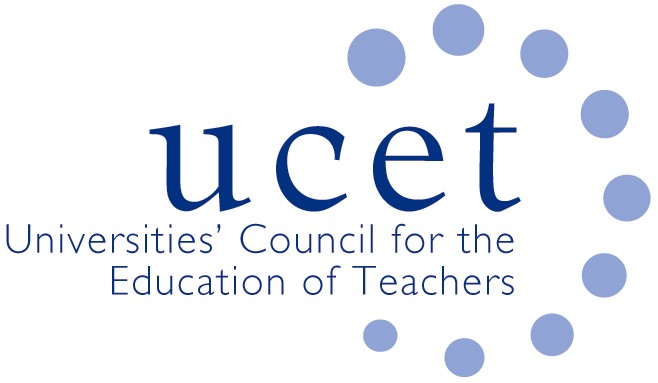 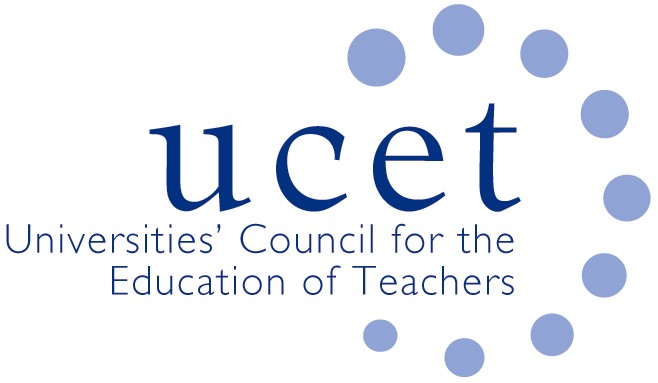 Agenda for the meeting of the School Reference Group to be held at 11am on 27 February in room 12.6.02 in the Charles Street Building, S12 NH, at Sheffield Hallam University (see below for directions from train station) The meeting will end at about 1pm. Lunch will be provided. Welcome and introductionsMinutes of the previous meetingMatters arisingUCET updateRound table discussion on the DFE recruitment and retention strategy, including the Early Career Framework:Implications for ITE providers and schoolsLikely impact on recruitment and retentionOther issues:Feedback on current levels of ITE applicationsRetention to programmes in 2018/19Apprenticeships updateTeacher workload, paper from UCET2019 UCET conference Any other businessDate of next meeting: Wednesday 5 June 2019DirectionsOut of rail station, bear up left past the fountains, cross the road and head up the pedestrianised Howard St to the top (towards the Novotel). At top bear left past the Business School building and then go immediately down left to the entrance to Charles St building. Go into building and head to the lifts to the right, up to 6th floor and the room will be signposted